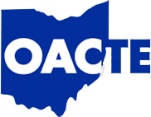 The Ohio Association of Colleges of Teacher Educationhttp://www.acteohio.org/May 15, 2017Mr. Chairman and Members of the sumcommittee:I am representing the Advocacy Committee of the Ohio Association of Colleges of Teacher Education, a state affiliate of the American Association of Colleges of Teacher Education.  Our committee wishes to add our voice to the state P-16 Council in voicing our support for the Ohio Resident Educator Program (REP).  We oppose the proposed elimination of this program as embedded in the budget bill and call upon you to remove the amendment eliminating the REP. As representatives of teacher preparation programs, we know that assessment data show how well our programs prepare graduates with the knowledge, skills, and dispositions to serve as effective beginning teachers.   However, research on teacher learning strongly supports the theory that learning to teach occurs in predictable stages throughout a teacher’s career.  Induction support and continuing professional development are essential for good beginning teachers to evolve into master teachers (Alliance for Excellent Education, 2014; Darling-Hammond, 2013; Feiman-Nemser, 2012). In 2002, the General Assembly wisely voted to create the REP so that all new Ohio teachers in their first four years would receive needed mentoring and support. The REP addresses the critical issue of maintaining quality teachers, especially in the face of high teacher attrition.  Nationally, approximately 25 percent of teachers leave within the first three years and nearly one in ten left the profession last year with one major reason cited as lack of support (Hobby, 2016). The REP culminates in a Resident Educator Summative Assessment (RESA) that assesses teachers’ abilities in the essential tasks of teaching:  planning, teaching, and assessing student learning.  The REP is an effective induction program that provides new teachers with the support and instructional guidance needed to be an effective educator (DeAngelis, Wall, & Che, 2013), improves retention, especially in urban and rural areas (Rogers, 2014 and Simon, & Johnson, 2015), and improves K-12 student achievement (Fletcher, Strong, & Villar, 2008; Rockoff, 2008).We acknowledge that the REP and RESA can be improved to fit more seamlessly into new teachers’ responsibilities, including the Ohio Teacher Evaluation System. Recently, the Ohio Department of Education sought input from teachers, mentors, and administrators for ways to improve RESA.  As a result of this input, modifications are planned for next year.  We believe the state should allow the Ohio Educator Standards Board to review and revise the REP and RESA, with ODE and stakeholder input, rather than eliminate the program through legislation.As teacher educators working to provide Ohio with the highest quality teachers, we know the importance of continued support for our graduates to ensure that they remain in teaching and that they continue to develop their teaching skills over the course of their career.  Please do not eliminate the program charged with providing this support through the induction years.Ann ShellyErika BrownsteinOhio Association of Colleges of Teacher Education(The attached table and information show the changes made as a result of feedback from teachers, principals, and other professionals.  Our thanks to Educopia for their information.)RESA Enhancements for 2017-2018The thoughtful input from RESA candidates and other stakeholders across Ohio guided the RESA authors in designing the 2017-2018 enhancements to the RESA tasks.The enhancements seek to reduce candidate burden in taking the RESA while maintaining the purpose and integrity of each task. The 2017-2018 enhancements include a significant reduction in the amount of required writing and uploading of instructional evidence. Additional Enhancements for All Tasks:Revamped and shortened opening directions to help candidates avoid common mistakesNew “Keys to Success” section, incorporating analyses of performance from past RESA administrations and feedback from candidates and stakeholders.RESA EnhancementsRESA EnhancementsRESA EnhancementsRESA EnhancementsRESA EnhancementsRESA Enhancements2013-2014 2014-2015 2015-2016 2016-20172017-2018 - ProposalScore Reports:Time of DeliveryDecember 2014Sept. 30, 2015June 15, 2016June 1, 2017June 1, 2018Score Reports:FeedbackNo feedbackSome feedbackSome feedback with new supports, including webinars, for using the feedbackSome feedback with resources, including webinars, for using the feedbackEnhance feedback with narrative aligned with rubrics and add direct links to resourcesNumber of Tasks Required for Successful PassageFiveFiveFour- Eliminated one of the tasks (Reflection based on Feedback from Students or Colleagues)FourThree- Eliminate 2 Lesson Cycle Tasks- New Lesson Collection with 2 videos & 60% fewer written forms compared to 2 Lesson Cycles - Streamline Assessment Task with 1/3 reduction in analysis of students and 1/3 reduction in PDF uploadsCandidate ResourcesText-heavy handbookContinued use of the text-heavy handbookStreamlined the handbook into two user-friendly resources (Instrument and Participant Guide) and added contextual help to the submission system  Added assessor Scoring Guides (to assist candidates and PCs with rubric interpretations) and hosted webinars by the RESA authors earlier in the yearUpdate RESA Instrument and Participant Guide for task revisions and additional clarity. Host webinars on the task revisions.Video UploadingCumbersome and time-consuming experiences in the fieldModerate improvements Redesigned video and media submission system for improved user experienceRedesigned video upload for improved stability. Added email notifications when videos upload to reduce stress. Improve usability through a complete platform redesign Technical Support to CandidatesAvailable during each submission windowQuintupled the level of technical support to candidates during submission windowsEnlarged team of technical support and extended hours during submission windowsMaintained large team of technical support and extended hours during submission windowsMaintain large team of technical support and extended hours during submission windowsSubmission Confirmation for CandidatesNoneEmail confirmation New automated communications feature enabled candidates to confirm their submissions were successfully receivedNo changeNo proposed changeTask TypeRESA 2016-17RESA 2017-18Lesson2 Lesson Cycle Tasks require in total 2 of each of the following:Classroom videoForm 1.1 (Teaching & Learning Context)Form 1.2 (Lesson overview & commentary)Form 1.3 (Instructional strategies & overview)Instructional evidence (up to 10 pages uploaded for EACH lesson cycle)Form 1.4 (Video overview)Form 1.5 (Overall lesson analysis)Total: 10 forms + up to 20 instructional artifacts to upload + 2 classroom videos1 Lesson Collection Task requires 2 of each of the following:Classroom videoForm 1.1, Teaching & Learning Context Form 1.2, video commentaryTotal: 4 forms + 2 videosFormative & Summative AssessmentTo demonstrate how they differentiate instruction based on student learning, candidates analyze the data from 3 students on 3 assessments.2 students on 3 assessments- 1/3 reduction in all analysis of students - 1/3 reduction in PDF uploadsCommunication & Professional GrowthCandidates submit evidence of their communication with parents/caregivers and their reflections and personal initiative around their professional learning.Streamlined and revised directions to ease candidate burden and help improve performance